ПРОЄКТСекретар Гребінківської селищної ради__________Віталій ЛИСАК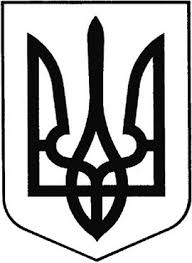 ГРЕБІНКІВСЬКА СЕЛИЩНА РАДАБілоцерківського району Київської областіVIII скликанняРІШЕННЯвід _________2024 року                смт Гребінки                       № __-__-VIIIПро внесення змін до рішення Гребінківської селищної ради від 11 грудня 2020 року № 26-2-VIII «Про обрання лічильної комісії Гребінківської селищної ради VIII скликання»з останніми змінами від 12.07.2022 рокуВідповідно до Закону України «Про місцеве самоврядування в Україні» та з метою підрахунку голосів під час проведення відкритих поіменних та таємних голосувань депутатами, враховуючи висновки і рекомендації постійної комісії з питань прав людини, законності, депутатської діяльності, етики та регламенту, Гребінківська селищна радаВ И Р І Ш И Л А:Внести зміни до п.2 рішення Гребінківської селищної ради від 11 грудня 2020 року № 26–2-VIII «Про обрання лічильної комісії Гребінківської селищної ради VIII скликання» з останніми змінами від 12.07.2022 року, а саме: вивести зі складу лічильної комісії Гребінківської селищної ради VIII скликання СИДОРЕНКО Ірину Василівну (ПП «Сила і Честь»), ввести до складу  лічильної комісії Гребінківської селищної ради VIII скликання МОВЧАН Людмилу Василівну (ПП « УДАР»), виклавши п.2 рішення в новій редакції:«2. Обрати лічильну комісію в наступному складі:1) КОРНІЄНКО Микола Миколайович (ПП ВО «Свобода»);2) РУДЕНКО Тетяна Іванівна (Позафракційна);3) МОВЧАН Людмила Василівна (ПП «УДАР»).2. Керуючій справами (секретарю) виконавчого комітету Гребінківської селищної ради ТИХОНЕНКО Олені Володимирівні забезпечити розміщення даного рішення на офіційному вебсайті  Гребінківської селищної ради.3. Контроль за виконанням цього рішення покласти на постійну комісію з питань прав людини, законності, депутатської діяльності, етики та регламенту та на секретаря Гребінківської селищної ради ЛИСАКА Віталія Олександровича.Селищний голова                                                         Роман ЗАСУХА